Муниципальное бюджетное общеобразовательное учреждение «Средняя общеобразовательная школа № 22 г. Ставрополя»Конспект урока математики 5 класса по теме: «Координатный луч»Выполнила: Учитель математики и информатикиКозина Е.И.Ставрополь, 2014г. Тема: Координатный лучЦель урока: закрепление понятия координатного луча и координаты точки, развитие умения отмечать точки на координатном луче и определять координаты у точек, отмеченных на координатной прямой.Задачи:- образовательные: актуализировать знания о координатном луче; проверить уровень усвоения материала, сформированности знаний, умений, навыков;- развивающие: создать условия для развития памяти, внимания; содействовать формированию самостоятельной деятельности;- воспитательные: способствовать развитию культуры взаимоотношений при самостоятельной работе.Тип урока: комбинированный.Оборудование: учебник «Математика 5 класс» И.И. Зубарева, А.Г.Мордкович, рабочая тетрадь И.И. Зуборева, презентация, проектор.Ход урока:Организационный моментАктуализация знаний:Что такое луч?Что такое координатный луч?Можно ли на координатном луче отметить точку с координатой 200?Имеет ли координатный луч начало? Конец?Может ли единичный отрезок быть равным 10 см?Может ли точка с координатой 3 быть ближе к нулю, чем тока с координатой 2?Найдите длину каждого животного на рисунке (слайд 2).Решение практических задачУчащиеся выполняют упражнения №124 и 125 из учебника в тетрадях и у доски.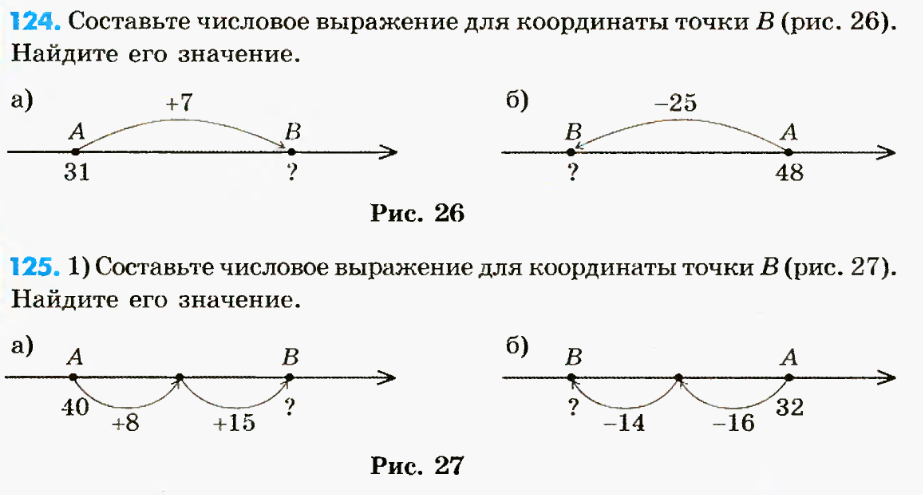 Затем выполнение упражнений №119 и 120 (слайд 3).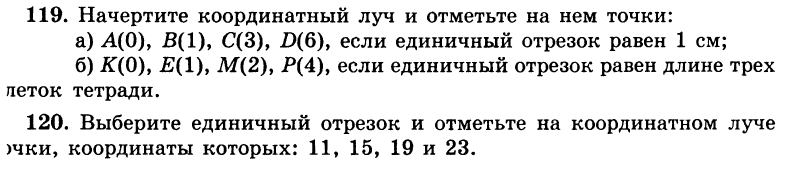 ФизкультминуткаА теперь, ребята, встали. Быстро руки вверх подняли,В стороны, вперед, назад. Повернулись вправо, влево, Тихо сели, вновь за дело.Самостоятельная работаВыполнение упражнений в рабочих тетрадях №7.1, 7.2, 7.3.Подведение итогов. Рефлексия.Что открыли, узнали на уроке? Почему было трудно?Оправдались ли ваши ожидания от урока?Над чем заставил задуматься урок?Домашнее задание: Контрольные задания №2, №3 стр.41.